HOMEFront-end/Back-end _Consolidated pointsJPI: good effort by designing team for home page…..further few suggestions from JPI.  (may also refer screen-shot made by JPI team, to explain the below suggested points below)·        The banner dimension should be fixed at 1.6 ratio i.e., 600x375 or 1.6 times Length x Width. Banner already resized·          “Book your spot” text to replace with “Register Now”….. currently it’s only an image & doesn’t seems like a button. (like ‘Submission’ icon at main home page) and also hyper link this to ‘Registration’ page. Done·        “Important dates” field block width (at left column) Dimension, should be equal and fixed to ‘Banner’ width Dimension….for better view. Done·        Please replace “WHO SHOULD JOIN” text with Conference Tracks/ Themes . ..for better alignment it’s bottom should not cross banner. Done·        ‘Organised by’ and ‘Partners’  to move below important dates at right hand side. Done·         ‘Key Benefits’ block text to replace with ‘Conference Highlights’  and  also move from right to left hand column. Done·        ‘Organised by’ and ‘Partners’: pls arrange to add add multiple icons from back-end in these sections?? ·        pls. see if date should be centre aligned and have 1st 2nd 3rd date formatting (like ELK).If date will be aligned in centre then title will also come in center. Image Attached for reference. Confirm if okay.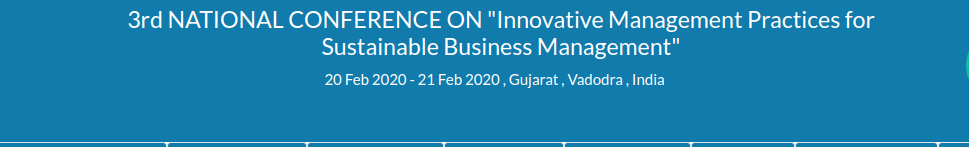 ·        also pls. note that no option at the backend to update conference / institution logo at Top right (refer the 1st screen shot given above)·        Left & Right columns can be reduced to 90% to create more width or space for Centre column. Done·        The Gap between Right & Centre and Left and Centre can be reduced to 50% to create more space for Centre column. DoneThe proposed changes in aforesaid points have been done and given in the screen shot below for your reference…..you may please call me for any clarification or catch-up with Mandeep on this.RegistrationFront-end·        Should be active for Upcoming conferences only, once the website is finalised. Condition Applied & column given if template is added or not addedJPI: response not clear…… here we just want , how we can put a hold on conference  registration after it’s end date. After the date is over then the users will not be able to register as the form will hide·       ' Title field is missing before first name.…JPI: Still Pending It was not there in earlier feedback. Provided the field now ·        How will the registration stop once the final given deadline is over? - Form will hide in that case. Confirm if that is fine?JPI: Yes, the given suggestion sounds good , but·        pls.  provide us some option to hide / inactive registration form back-end, as & when required. Given in the admin panel under conference template·        where the registration confirmation mailers are going? It should be marked to us as well as respective institution designated mail id. Please add partner institution mail id option from from Back-end for this purpose. Functionality to add institution email id is given while adding conference. ·        How the payment will get processed from front-end? As like ELK Journals payment will be made in offline mode and only bank details will be shown of the college/institution for which the conference will be held.JPI:…It was discussed long way back with Naveen & Mandeep to replicate ‘subscription’ module payment functionality here, for both offline and online? that was the original design.Now in current emarketz update all “Payment details” functionalities removed…. both for off & on-line. How the offline payment details will be communicated by scholar/participant etc.?? …would request to re-instate the design with functionalities.Online & Offline payment module was discussed only for subscription module and not for conference module.·        Payment details are totally unformatted….it was fine earlier Removed for time being as no payment gateway is integrated and no provision for making payment is there as like in ELK Journals JPI: This is what we have mentioned above with screen shot above in our point (How the payment will get processed from front-end?) ….STILL PENDINGOnline & Offline payment module was discussed only for subscription module and not for conference module. Therefore it has been removed.Back-end·        How the payment details get updated from back-end? No provision is there for thatJPI: Need to make provision to capture/ to track payment details at back-end  … STILL PENDING No provision for payments for conference module·        No table at back-end to track payment details. Only user details who have registered is shown under Conf. Registration tabJPI: before Registered participant details page, an individual conference page (like view conference template tab) is required, which will take us forward to all registered participant under them. Already ComingThe payment details of participants can be accommodated in this table only (it will reduce the task to create separate table to capture payment details, requested in previous point). No provision for payment details is there·        In “Submission” tabAbstract SubmissionFront-end·        Provide a ‘Text box’ for us to place the relevant details, before General information Form starts. (like ELK journals) Done and functionality is given while adding template…JPI..OK, but·        ”Corresponding Author” text should be mapped after Abstract Content only….currently is has been wrongly placed at the top of the page. Done·        OK but its reflect details in full paper submission and why is show and form where it takes data of ‘corresponding author details’Point is not clear·        Do not allow to upload pdf and other format file except word doc. Done…JPI..OK, but now·        after abstract submission from front-end,  it doesn’t give any message/notification like successfully submitted. Done·        Also no notification mail on successful submission is being marked to Author & JPI.·        For ‘Upload file”: (to mention) Mandatory. Done Full paper SubmissionFront-end·        The “Author information”  given information fields are totally incorrect (should be like abstract submission)…..JPI:…..No response form Emarkez… Still Pending , alsoo   Does not allow to upload pdf and other format file except word doc.o   ‘Paper Title’ field needs to be wide to use the full maximum width.o   After “Author information” ……pls mention “Corresponding author details”.·        ‘Add more Authors’ button is not functioning. JPI:…..No response form Emarkez… Still Pending· Do not allow to upload pdf and other format file except word doc. Done…JPI..OK, but now·        after abstract submission from front-end,  it doesn’t give any message/notification like successfully submitted. Done·        Also no notification mail on successful submission is being marked to Author & JPI.·        For ‘Upload file”: (to mention) Mandatory. DoneContact tabPost your queryFront-end·       The text at the top of this page, should be editable from Back-end. JPI: Pending This was not asked for in previous feedback. Provision for same given in while adding template·        ‘Title’ field before first name is missing. Done …JPI: OK but title field is too wide, to be corrected. Done·        Comment / query box is missing. How one can post any query? Done…JPI: OK but·        query/message field is too small …it needs to be bigger and wider as a separate box , just like ‘Abstract Field/ box” .Done·        On submission Two different mail ids are getting accepted in ‘ confirm mail id’, which is to be  corrected.Done·        If posted, where this query is being recorded? Provision Will be given in back-endJPI: ok..but partly done….·        comments / message is not getting captured at back-end.·        after abstract submission from front-end,  it doesn’t give any message/notification like successfully submitted.Done·        Also no notification mail on successful submission is being marked to Author & JPI.Back-end·        There is no section is given for query submission record at the back-end. Working On it…. JPI: STILL PENDING Already thereProposal Special IssueFront-end·        Title field is missing before first name. Done… JPI: OK buto   Title field is too wide, needs to be corrected.Doneo   The “Proposed Special issue” text to replace with “Proposed Special issue / Proceedings”.Doneo   The text at the top of this page, should be editable from Back-end. This was not asked for in previous feedback. Provision for same given in while adding template·        ‘First name’ add two fields, 1st Title (before) & another field ‘last name’ (after). Done…JPI: OK………Phone / Mobile field to check across website as it does not take ‘+’ sign to accommodate international numbers like +91 987343401.·        Comment / query box is missing. How one can post any query? Done…JPI: OK but query/message field is too small …it needs to be bigger and wider as a separate box , just like “Abstract Field/box” . Done·   On submission Two different mail ids are getting accepted in ‘confirm mail id’, which is not correct.Done·        If posted, where this query is being recorded? Provision Will be given in back-endJPI: ok..but partly done….comments / message is not getting captured at back-end.·        after abstract submission from front-end,  it doesn’t give any message/notification like successfully submitted.Done·        Also no notification mail on successful submission is being marked to Author & JPI.·        No provision to download uploaded detailsBack-end·         There is no section is given for ‘Proposed Special’ issue table information at the back-end. Working On it…. JPI: ok…done partially…….No provision to download ‘uploaded file’ and given ‘message’ while submission. Done………………………………………………………Feedback pointer missing in Emarketz’s previous response (on 15th Oct19)…….Response AwaitedSpecial Issue  and Proceedings tabs·        Currently incorrectly static page has been given by Emarketz. Management added in back-end·        How we can publish them with required details from back-end to flow at the front-end?....as no section is given to update at the back-end to get it reflected at the front-end. Management added in back-endBrowse Special Issue _ModuleFront-end·        Conference name/details to hyperlinked with the respect conference special issue published/given inside.·        “Browse Special Issue” tab content to replace as “Conference Publications”.·        Image Edit/delete option to activate.Back-end·        Order sequence is missing. Not Clear·        Year, Date, last edited fields are missing. DoneRequest Proposal_ ModuleFront-end·        Provide a ‘Text box’ for us to place the relevant details, before Application Form starts. (like ELK journals) Done·        Title box is missing.·        Add another field “ confirm mail id” after ‘Email Id’·        Comment / Query box is missing.·        Proposal ‘document upload’ option is missing. (optional)Back-end·        There is no section is given for Request proposal to capture and download etc. from back-end. Already ThereOTHERS / Common points·        Just checked whole website is distorted / design has been changed in a bad shape…not as per discussion with Mandeep on Thrusday/3rd Oct19. Done·        Image Edit/delete option to activate across website / conference section.·        How to move conferences from ‘Upcoming’ to ‘Previous’ Conferences Module tab. It will move automatically once the date of the conference is over·        How mail triggers will work for each submission in different conference tabs, both to JPI & author etc.?·        In tab About ConferenceàVenueà ‘Logo’ should be in a box and location will get updated?·        In Tab Management àPartnersàHow we can update / Edit the Dummy text and Image. There is no provision given at the back-end for the same.·        No facility to add or update data content & Images, from back-end for below section in conference module (currently some dummy data is there but not sure from where it has been updated from back-end)·        Browse Special Issues Done·        Special issue Done·        Proceedings·        Request Proposal Done·        All ‘Drop downs’ of Tab Bar of conference module are coming blurred, please check & fix. DoneBack-end·        In Conf. template à How can we search conference from drop down list, when hundreds of conference already done?·        While updating conference template details, View of boxes should be show full width of the page Not Clear·        In Manage ConferenceàConf. Abstract Submissionàuploaded abstract doc showing error while downloading from back-end. Done·        Previous Conferences: Not able to update, as at back-end, date field is not accepting back dates. DoneFeedback received from client on 24th Sept. 2019Going through other sections of our website, we are surprised to see that most of them have one or the other issues, as many important points are missed out /ignored by your development & project team. Even the basic points of hygiene have not been checked by your team and, as usual left for us to do their job to come out with the laundry list of all misses/ issues/ bugs in our web-site to fix.Not sure, from where I should start ...most of the pages are un-editable from back-end, webpage URLs & Tab names are coming incorrectly, Search box is not working, Left side panel functionalities in ‘Our Journals’ are missed out/ ignored totally at the back-end, ‘Subject’ & ‘Contact’ section/page functionality build in partially at back & front end, limited functionalities given for text tools-box across back-end etc. etc.We are quite worried, as how our website can go live like this with so many loose ends. Apart from given below points, you have the important pendency of ‘Subscription’, ‘Conference’ module, ‘User’ data upload….on which, in spite of our various reminders you prefer to remain silent.As of now, we tried our best to bring out with observation list for the respective sections, given below for you to take it up on urgent basis. Manage Pages (Back-end)a.      No updates are getting saved in any of the pages…hence, correspondingly no change is getting reflecting at the front end as well. DONEb.      Web Page Titles are not editable…...currently we cannot edit them, as per our requirement. DONEc.      In tables i.     ‘Order No.’ field / column missing, to help in aligning/editing Sequence of pages. NOT FEASIBLEii.     ‘Last Edited ’ date column is missing. DONEiii.     ‘Status’, any change here is also not reflecting at the front-end. NOT REQUIRED SO HAVE REMOVED‘Subject’ section·        Back-enda)      at the backend , in ‘Subject management’….no clarity /separation is given in ADD section, as how we can add ‘Subject’, however ‘Sub-Subjects’ are relatively fine. The ‘Subject’ is getting added but wrongly under ‘Select Parent Subject’ section, that too while choosing ‘select parent subject’ option in drop down field. Please see how you can bring more clarity on this. b)      ‘Order / Sequence’ is missing, to align respective Subjects and Sub-subjects, as per priority. DONEc)      ‘Last edited (date)’ field is missing under ‘view’ table. DONE·        Front-enda)      ‘Sub Subjects’ should appear as drop down at the front end….(like +/- etc) DONEb)      ‘Sub Subjects’ text Font & its Size needs to be aligned /arranged to capture text properly within the given box /range. DONEContact Us……a)      Once we “submit the message” it is reaching to where the message is going…at which mail id??...as per our observation, no message or trigger going to JPI (at info / editorial mail id), though acknowledgement is being duly received by the sender. DONE Added your email id - info@journalpressindia.comb)      ‘Message’ section should be more wider towards bottom at first look (though we know its expandable, but yet the text scroll up if more lines added in this section) DONEc)      How can we add details in 2 columns, in contact us ‘Description’ filed…as right hand space is blank and looks odd. DONE Have shown details in new format Team information (Back-end / Front-end)…how to add the information for Team / pics etc.??, only the plain text box is given. DONE Management given for adding name image and description and page content will be added from page management.Manage Journals (Back-end)·        Order / Sequence field is not working….not able to update any numbers, in ‘order’ field, hence cannot change sequence of journals at front-end. - DONELogin (front-end)·        Submit button is mis-aligned, to place just above Register button. DONEOur Journal·        Left panel should response….(i) On clicking ‘About the journal’ on the Left panel, the screen should move down a bit to show Mission, Aims and scope and Target readership DONE(ii) For ‘Paper template’ option, there needs to be provision to upload a Word of PDF file from backend which will reflect the paper template. (iii) No provision to update text & details for ‘Processing Charges’ from back-end.(iv) There is no option at Back-end to increase or decrease Tabs on Left Hand PanelSearch Box …..It is incorrectly only designed to search for mail ids….whats about other dataAdvance Search Bar….When the advance search option will designed?….we raised this request in Feb19/Mar19, and emarketz told to work on it at the end.Journal Title, Volume No.,Issue No.,Article Title, Author Name DESIGN IS DONE AND DEVELOPMENT WILL BE DONE ONCE YOU APPROVE THE DESIGN.Manage User (Back-end)·        Recent Usero   ‘Header’ is missing for all the columns. DONEo   No space between title & 1st name DONEo   ‘Creation Date’ & ‘Last Edited on’ Fields needs to be added - ONLY CREATED DATE IS SHOWN AS EDIT FUNCTIONALITY IS NOT THERE FOR THE ADMIN FOR AUTHOR / USER INFO.Our Journals (Front-end)·        In current as well archived issues, incorrectly there is a comma(,) coming after last author in all the journals and in all issues. DONECOMMON issue across pages, tabs, modules1. Toolbar (Back-end) NOT FEASIBLEa)       While copy pasting from word doc…following issues needs to be addressed.i)       Text gets automatically re-formatted in simple text, while pasting inside back-end tool box. e.g., it removes colour of text & other highlighted coloured text.ii)      Table formatting gets disappeared.iii)     Spacing between line (How we decrease or increase in tool box)b)     Sub-list facility is unavailable e.g., No sub-number (e.g., a,b,c or (i), (i) etc) or sub-bullet are given.  c)      From ‘Templates’ provided in tool bar, how can we add any image from system.d)      Can we have ‘advance version’ of Toolbar on our website Vs. existing basic version, to accommodate the aforesaid issues?2.      The URL of most of the web-site pages are coming incorrectly.For ex. http://journalpressindia.in/index.php it is ‘home page’ URL which is incorrect and should have been  http://journalpressindia.in/home.php. WILL BE DONE THROUGH SEO3.      Our Website Tab names are incorrectly coming same as “About Us| Journal Press India” for all the tabs/ pages etc. across website. MANAGEMENT PROVIDED FOR ALL4.     All Tables at the back-end yet to update with below functionalities.  It was told that will be done during last stages of website.a)     ‘Data Filter’ options are yet to be created. Provide the fields basis which the filter to be created.b)     Table XL down load.========================================================================CLIENT FEEDBACK ON ABOVE POINTS.

We have tested feedback points basis your response and found that some points are resolved…however, there are still un-resolved issues/bugs found in the respective sections of website including Editorial / Advisory Board section mentioned, mostly  from previous mails and as well needs attention.Please find JPI comments below against the respective points.Let’s catch-up on Monday / 30th Sept19, to have discussion around the same at around 4:00 p.m. …….you may reach out to me during the day on Monday, in case need any clarification on our feedback.Manage Pages (Back-end)b.      Web Page Titles are not editable…...currently we cannot edit them, as per our requirement. DONE ……JPI: To discuss ---- Discuss once and tell us the commentsc.      In tables i.     ‘Order No.’ field / column missing, to help in aligning/editing Sequence of pages. NOT FEASIBLE …..JPI: To discussDiscuss once and tell us the commentsii.     ‘Last Edited ’ date column is missing. DONE JPI: OKiii.     ‘Status’, any change here is also not reflecting at the front-end. NOT REQUIRED SO HAVE REMOVED ……..JPI: To discussDiscuss once and tell us the comments‘Subject’ section·        Back-enda)      at the backend , in ‘Subject management’….no clarity /separation is given in ADD section, as how we can add ‘Subject’, however ‘Sub-Subjects’ are relatively fine. The ‘Subject’ is getting added but wrongly under ‘Select Parent Subject’ section, that too while choosing ‘select parent subject’ option in drop down field. Please see how you can bring more clarity on this….. JPI: Still Pending, now another problem arises which was not earlier i.e., ‘Subjects’ added at back-end are not reflecting at front-end, however it was fine till last update & discussion with Mandeep.c)      ‘Last edited (date)’ field is missing under ‘view’ table. DONE …….JPI: OK done for sub-subject tablet….but Still pending for ‘Subject’ Table·       Front-endb)      ‘Sub Subjects’ text Font & its Size needs to be aligned /arranged to capture text properly within the given box /range. DONE ……JPI: OK…….but ‘Subject’ Font get disturbed and need to be corrected.Discuss once and tell us the comments as the font is coming fine.Contact Us……c)      How can we add details in 2 columns, in contact us ‘Description’ filed…as right hand space is blank and looks odd. DONE Have shown details in new format … …….JPI: To discuss format/ design, the text alignment got disturbed. Formatting is made fine now for further improvements discuss once.Team information (Back-end / Front-end)…how to add the information for Team / pics etc.??, only the plain text box is given. DONE Management given for adding name image and description and page content will be added from page management. …….JPI: To discuss…..OK for now but still need some work.Discuss once and tell us the commentsManage Journals (Back-end)·        Order / Sequence field is not working….not able to update any numbers, in ‘order’ field, hence cannot change sequence of journals at front-end. - DONE ……JPI: OK….but·       At Front-end in Our Journalo   The space/ block of particular journal get reduced, hence journal name is coming incomplete and also image size seems reduced.Text limit is removed and name is coming complete……...JPI: oko   Search option is not available on this page, to find journal etc. I If search will be given then in 1 row only 2 journals can be shown. Confirm if it is okay
Mnady: .>>> http://journalpressindia.in/our-journals.php search option required here alsoo   Heading is missing. DoneLogin (front-end)·        Submit button is mis-aligned, to place just above Register button. DONE JPI: …it’s still needs improvement ...page gets mis-aligned , seems un-responsive. The ‘Submit’ button to be of same size of ‘Register’ button. Generally the buttons are kept equal to text written and alignment is checked from one side. But as per your requirement is done same as register button.
Mandy: Box with Grey BG should be little wider Our Journal·        Left panel should response….(i) On clicking ‘About the journal’ on the Left panel, the screen should move down a bit to show Mission, Aims and scope and Target readership DONE JPI: …it’s working but needs improvement in terms of ‘+’ placement, Subject fonts (was better earlier). Good if as requested drop down works once cursor put on ‘Subject’.   Font family is same as it was earlier and dropdown functionality is given as asked for. No further improvements can be made.OK...just differentiate the 2 boxes (ii)  For ‘Paper template’ option, there needs to be provision to upload a Word of PDF file from backend which will reflect the paper template. JPI: …NO RESPONSE, STILL PENDING(iii)  No provision to update text & details for ‘Processing Charges’ from back-end. … JPI: …NO RESPONSE, STILL PENDING.(iv) There is no option at Back-end to increase or decrease Tabs on Left Hand Panel… JPI: …NO RESPONSE, STILL PENIDNG. Discuss in detail what the client is asking for as the tabs are not manageable and are not coming from one place that they can be increased or decreased.Search Box …..It is incorrectly only designed to search for mail ids….whats about other data. Advance Search Bar….When the advance search option will designed?….we raised this request in Feb19/Mar19, and emarketz told to work on it at the end.Journal Title, Volume No.,Issue No.,Article Title, Author Name DESIGN IS DONE AND DEVELOPMENT WILL BE DONE ONCE YOU APPROVE THE DESIGN. JPI: …….TO DISCUSS, THE DESIGN & FUNCTIONALITYDiscuss once and tell us the commentsManage User (Back-end)·        Recent Usero   No space between title & 1st name DONE  JPI: OK but still pending “View User” under Manage User.Actually Name needs to be divided in 3 columns Title, 1st & 2nd name, as discussed with Mandeep (to facilitate, data upload). Done already under manage usero   ‘Creation Date’ & ‘Last Edited on’ Fields needs to be added - ONLY CREATED DATE IS SHOWN AS EDIT FUNCTIONALITY IS NOT THERE FOR THE ADMIN FOR AUTHOR / USER INFO.JPI: OK ….but  pending, as the purpose for ‘Last edited date’ filed is to know which users have changed records recently….has nothing to do with Admin etc.COMMON issue across pages, tabs, modules1. Toolbar (Back-end) NOT FEASIBLE…….JPI: To Discuss  Discuss Oncea)       While copy pasting from word doc…following issues needs to be addressed.i)       Text gets automatically re-formatted in simple text, while pasting inside back-end tool box. e.g., it removes colour of text & other highlighted coloured text.ii)      Table formatting gets disappeared.iii)     Spacing between line (How we decrease or increase in tool box)b)     Sub-list facility is unavailable e.g., No sub-number (e.g., a,b,c or (i), (i) etc) or sub-bullet are given.  c)      From ‘Templates’ provided in tool bar, how can we add any image from system.d)      Can we have ‘advance version’ of Toolbar on our website Vs. existing basic version, to accommodate the aforesaid issues?2.      The URL of most of the web-site pages are coming incorrectly.For ex. http://journalpressindia.in/index.php it is ‘home page’ URL which is incorrect and should have been  http://journalpressindia.in/home.php. WILL BE DONE THROUGH SEO JPI: :……… We are asking for basic website URL requirement that should reflect in line with website “Landing Page” Few Examples:·       Home Page:  wrongly URL is coming “index.php” instead of ‘Home.php”·       Editorial Board: URL should have journal name, which missing right now….wrongly coming “journalpressindia.in/editorial-board-detail.php?jid=5” ….instead of “journalpressindia.in/editorial-board/Manthan:Journal of Commerce and Mangement” Not possible as unique dynamic url id is getting generated·       Similarly for “our journals”, URL should include Journal name followed by Current issue or Archives and Volume issue as per landing page. Not possible as unique dynamic url id is getting generated4.     All Tables at the back-end yet to update with below functionalities.  It was told that will be done during last stages of website.a)     ‘Data Filter’ options are yet to be created. Provide the fields basis which the filter to be created. JPI: …To cover fields of respective table Need exact fields so that filter can be made as at some places it seems as it is not required. Eg : Editorial Advisory Board b)     Table XL down load……… JPI: …NO RESPONSE, STILL PENIDNG.EDITORIAL BOARDJPI: …·       Front End: ‘Designation’ is missing in both Editor & Advisory board. Done·       Front End: huge gap above email id (earlier there was no such gap)Done·       Front End: Long URLs are looking odd & eating out space…. please check if we can put small button link “profile link” (containing URL updated at the back-end), once clicked url will open. This button will appear at front-end once URL updates at the back-end.Done·       Back End: System does not accommodating long URLs (e.g., Dr. SP sharma in Focus)… No such name is there to check the issue·       Back End: When update details in Editorial advisory board, the cursor wrongly went to Editor-in- Chief  ‘view’. Done·       Back End: Page Headers_ Under ‘view’ in both ‘Editor-in –Chief’ & also ‘Advisory  Board’, Page Title is wrongly coming as “Journal List” to replace with correct name. Seems fine=====================================================Conference Feedback / Pendencies

Please find below the Conference module feedback….most of them we already discussed last week in my office on Thrusday/3rd Oct’19…..we observed that, most of the functionalities at the front end are missing or ignored by Emarketz at the back-end.HOMEBack-end·        Update/ Edit conference Front page dummy text from back-end...... Wrong placement, it’s better to place all conference related stuff in “Manage Conference” section only. DONE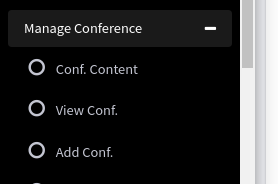 ·        How can we update conference banner from back-end? Coming Under Add conference template 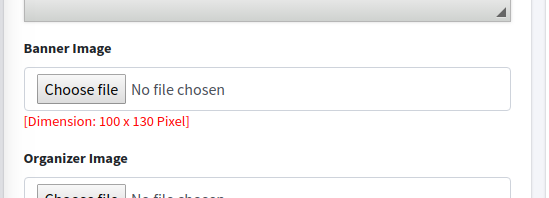 ·        Add/ View Conferences: only ‘start date’ is given & no ‘end date’ is given. (a conference can be a one/two/three etc. day event)..kindly provide the field/s accordingly. Done and also option to add state, city & country is given (like ELK Journals) 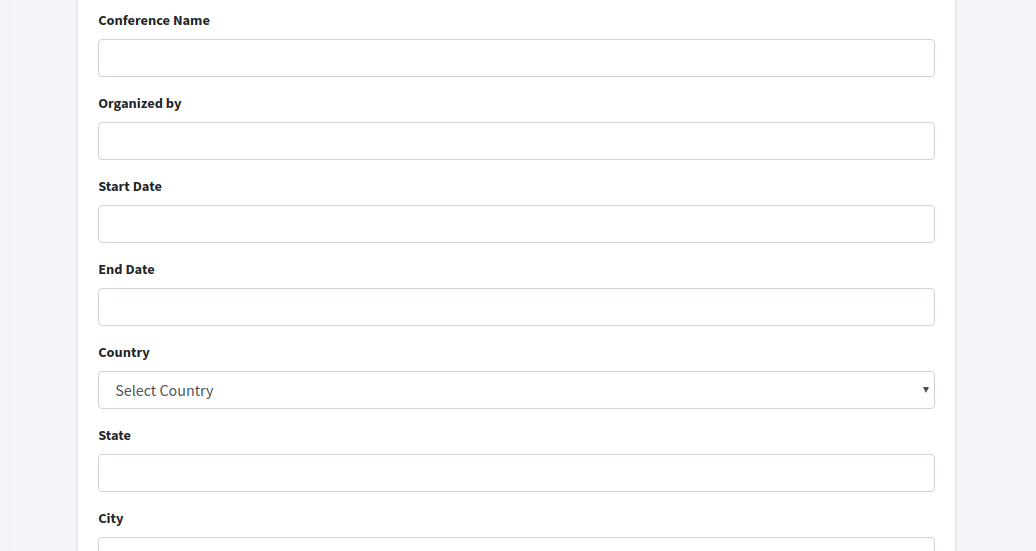 Front-end·        “Conference banner” size needs to be re-adjusted, as the given banner size is too wide…. As discussed with Mandeep, the banner to be left aligned (60%) and to keep right space as text box (40%) to be filled by us for “Important Dates” (which are presently coming at the bottom). Already Done 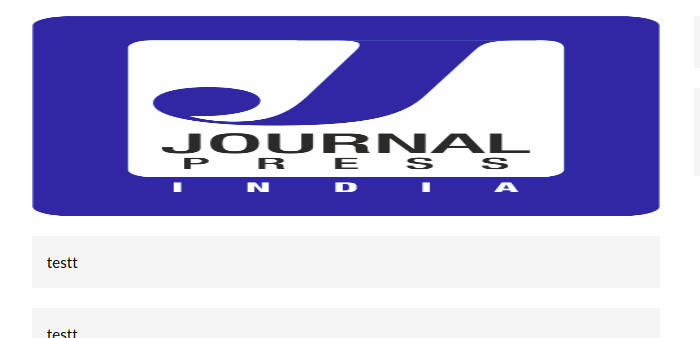 ·        Date has been wrongly removed from the top of conferences home page… as per our discussion with Mandeep, it should get updated / editable by providing an option from back-end and not supposed to be removed at all. Coming below the conference heading 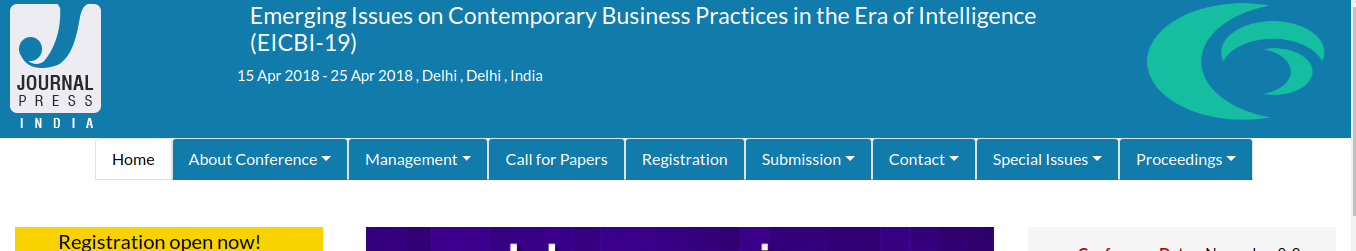 ·        “Book your spot”….·        Can be placed as a button only….such big icon not required. Done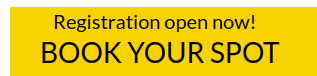 ·        Hyper link to Registration page is missing (like ELK journals)·        From where we can update/edit deadline date from back-end? Which deadline?Please specify·         “Key Benefits”: This tab should be like clean slate, we will use it for any purpose or to share any information?·        “WHO SHOULD JOIN” …to be removed?? Management of adding content from the backend is given under conference template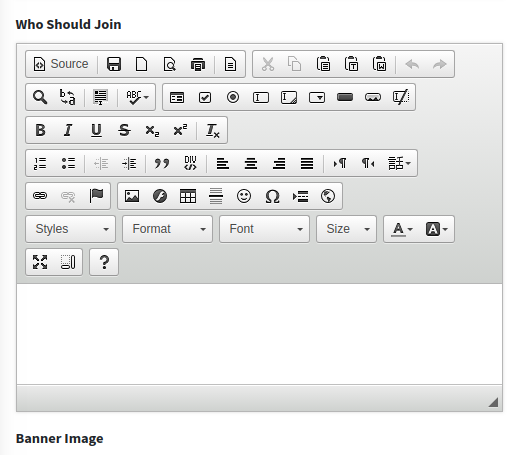 ·        “Stay up to date”…to be removed?? RemovedIn Footer, given tabs is not functioning.RegistrationFront-end·        Should be active for Upcoming conferences only, once the website is finalised.Condition Applied & column given if template is added or not added·        Provide a ‘Text box’ for us to place the relevant registration details, before registration form starts. (like ELK journals) Done and functionality is given while adding template·        How will the registration stop once the final given deadline is over? - Form will hide in that case. Confirm if that is fine?·        Not able to register from front end. Working Now·        How the payment will get processed from front-end? As like ELK Journals payment will be made in offline mode and only bank details will be shown of the college/institution for which the conference will be held·        ‘Bank details’ should be updated through ‘text box’ & not as image (which is uneditable from back-end). Provision for adding content above the form is given while adding template·        Payment details are totally unformatted….it was fine earlier Removed for time being as no payment gateway is integrated and no provision for making payment is there as like in ELK JournalsBack-end·        How the payment details get updated from back-end? No provision is there for that·        No table at back-end to track payment details. Only user details who have registered is shown under Conf. Registration tab·        In “Submission” tabAbstract SubmissionFront-end·        Provide a ‘Text box’ for us to place the relevant details, before General information Form starts. (like ELK journals) Done and functionality is given while adding template·        Title field is missing before first name. Done·        Do not allow to upload pdf and other format file except word doc. Done·        While submitting abstract it shows error if we put ‘first name’ in two words ex. sonu singh Done·        We can submit abstract, but could not download from backend. Done·        ‘Add more Authors’ button is not functioning. Not there in abstract submission·        The fonts and size of fields are different, needs to be the same. DoneBack-end·        Conference detail table is missing (like conference template section)…directly you land up at author details without knowing they have submitted for which conference unless option their respective details. Done·        Uploaded abstract doc showing error while downloading from back-end. DoneFull paper SubmissionFront-end·        At Front-end…..Provide a ‘Text box’ for us to place the relevant details, before General information form starts. (like ELK journals) Done·        Data in ‘Title’ field is not visible. Done·        The given information fields are totally incorrect (should be like abstract submission)·        While submitting abstract it shows error if we put ‘first name’ in two words ex. sonu singh Done·        ‘Add more Authors’ button is not functioning.·        ‘Abstract & keyword’ filling box position should be swapped. DoneBack-end·        There is no section is given for paper submission at all, at the back-end. DoneContact tabPost your queryFront-end·        ‘Title’ field before first name is missing. Done·        Add another field “confirm mail id” to re-assure after ‘Email Id’ Done·        Comment / query box is missing. How one can post any query? Done·        If posted, where this query is being recorded?Provision Will be given in back-end·        The fonts and size of fields are different, needs to be the same. Done·        While submitting abstract it shows error if we put ‘first name’ in two words ex. Sonu singh There is no such field of abstract in contact us formBack-end·        There is no section is given for query submission record at the back-end. DoneProposal Special IssueFront-end·        Title field is missing before first name. Done·        ‘First name’ add two fields, 1st Title (before) & another field ‘last name’ (after). Done·        Add another field “confirm mail id” after ‘Email Id’. Done·        Conference / seminar details/brochure ‘document upload’ option is missing. ( though upload should be optional) Done·        The fonts and size of fields are different, needs to be same. Done·        While submitting abstract it shows error if we put ‘first name’ in two words ex. Sonu singh DoneBack-end·        There is no section is given for ‘Proposed Special’ issue table information at the back-end. DoneSpecial Issue  and Proceedings tabs·        Currently incorrectly static page has been given by Emarketz.·        How we can publish them with required details from back-end to flow at the front-end?....as no section is given to update at the back-end to get it reflected at the front-end.Browse Special Issue _ModuleFront-end·        Conference name/details to hyperlinked with the respect conference special issue published/given inside.·        “Browse Special Issue” tab content to replace as “Conference Publications”.·        Image Edit/delete option to activate. Not Clear as provision for same is not in front-endBack-end·        Order sequence is missing.·        Year, Date, last edited fields are missing.Request Proposal_ ModuleFront-end·        Provide a ‘Text box’ for us to place the relevant details, before Application Form starts. (like ELK journals)·        Title box is missing.·        Add another field “ confirm mail id” after ‘Email Id’·        Comment / Query box is missing.·        Proposal ‘document upload’ option is missing. (optional)Back-end·        There is no section is given for Request proposal to capture and download etc. from back-end.OTHERS / Common points·        Just checked whole website is distorted / design has been changed in a bad shape…not as per discussion with Mandeep on Thrusday/3rd Oct19. Coming Fine·        Image Edit/delete option to activate across website / conference section.·        How to move conferences from ‘Upcoming’ to ‘Previous’ Conferences Module tab. It is moving automatically when the end date is completed·        How mail triggers will work for each submission in different conference tabs, both to JPI & author etc.?·        In tab About ConferenceàVenueà ‘Logo’ should be in a box and location will get updated?·        In Tab Management àPartnersàHow we can update / Edit the Dummy text and Image. There is no provision given at the back-end for the same.·        No facility to add or update data content & Images, from back-end for below section in conference module (currently some dummy data is there but not sure from where it has been updated from back-end)·        Browse Special Issues·        Special issue·        Proceedings·        Request Proposal·        All ‘Drop downs’ of Tab Bar of conference module are coming blurred, please check & fix. DoneBack-end·        In Conf. template à How can we search conference from drop down list, when hundreds of conference already done?·        While updating conference template details, View of boxes should be show full width of the page Not Clear·        In Manage ConferenceàConf. Abstract Submissionàuploaded abstract doc showing error while downloading from back-end. Done·        Previous Conferences: Not able to update, as at back-end, date field is not accepting back dates.